Бюджет для гражданк  решению « Об утверждении отчета об исполнении бюджета Николаевского муниципального образования за 2016 год »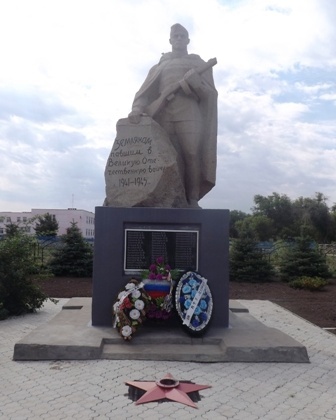 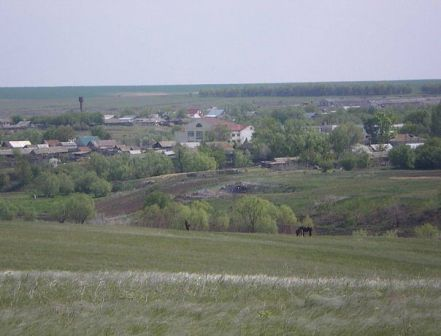 Уважаемые жители Николаевского муниципального образования.Одной из главных задач бюджетной политики является обеспечение прозрачности и открытости бюджетного процесса. Для привлечения большого количества граждан к участию в обсуждении вопросов формирования бюджета района и его исполнения разработан «Бюджет для граждан». «Бюджет для граждан» предназначен прежде всего для жителей, не обладающих специальными знаниями в сфере бюджетного законодательства. Информация «Бюджет для граждан» в доступной форме знакомит граждан с основными характеристиками бюджета Николаевского муниципального образования.Бюджетный процесс - ежегодное формирование и исполнение бюджета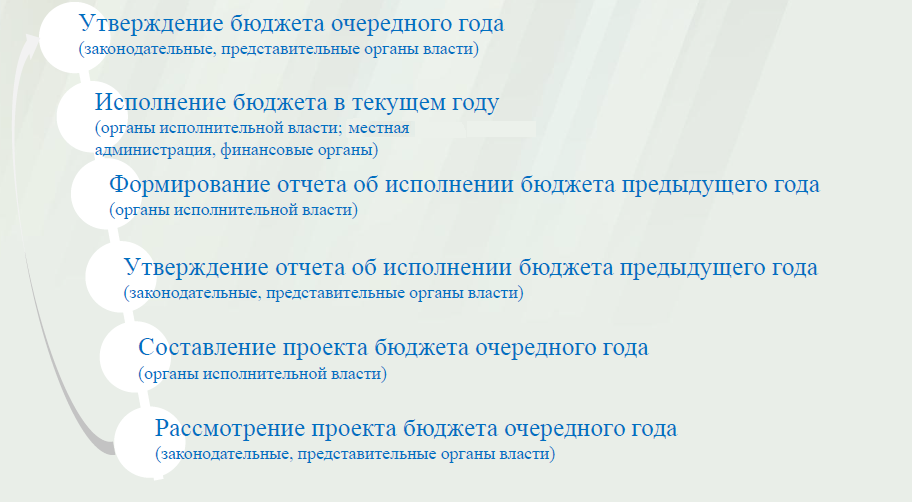 Что такое бюджет?Бюджет – это план доходов и расходов на определенный период.Исполнение бюджета Николаевского муниципального образования за 2016 год тыс. руб.	Зачем нужны бюджеты?Для выполнения своих задач муниципальному образованию необходим бюджет, который формируется за счет сбора налогов и безвозмездных поступлений направляемых на финансирование бюджетных расходов.Основные характеристики бюджета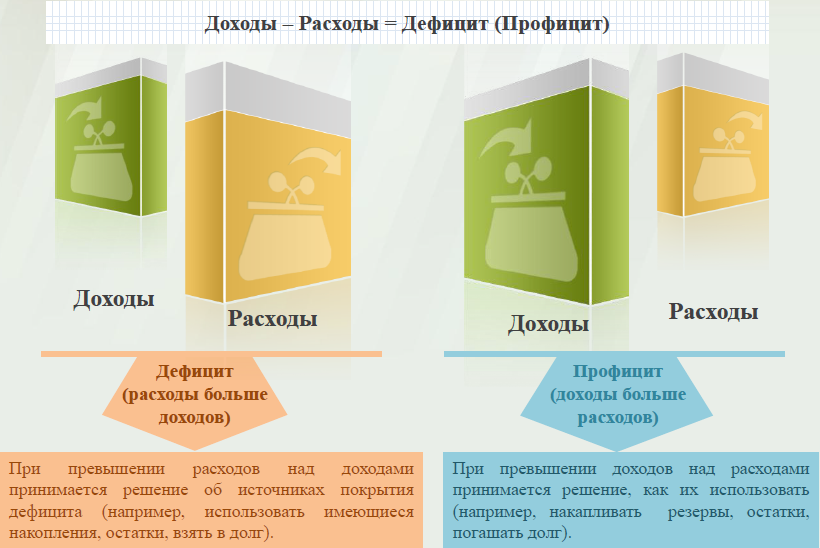 Дефицит и профицит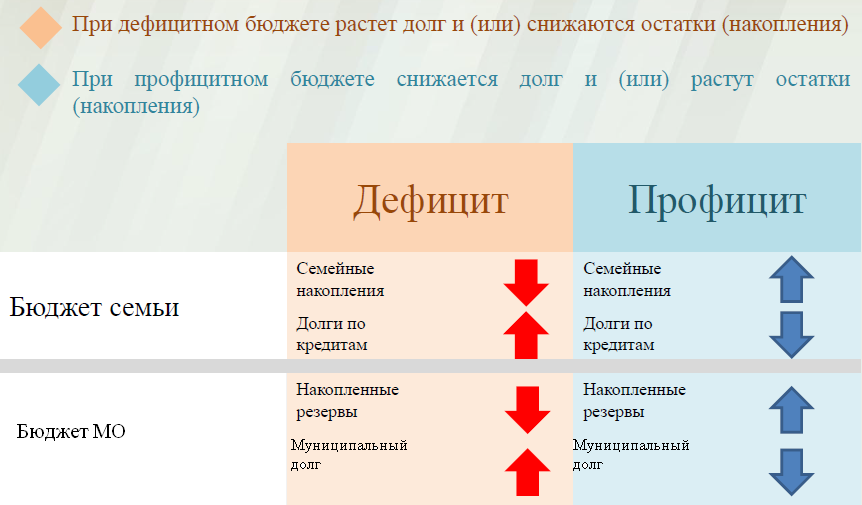 Доходы бюджета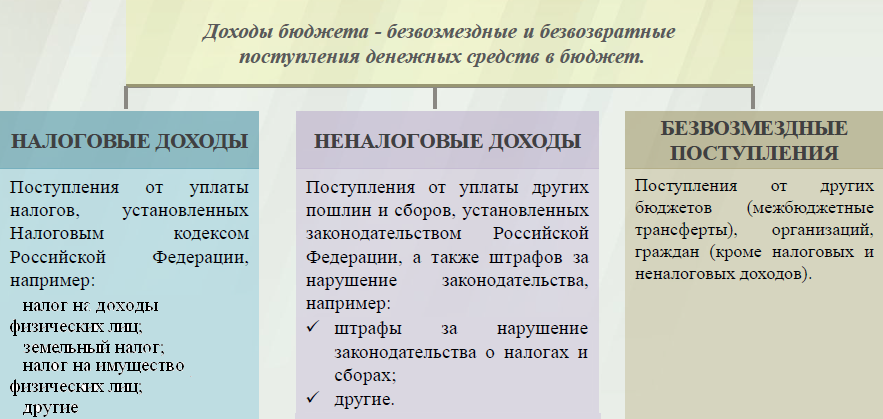 Межбюджетные трансферты - основной вид безвозмездных перечислений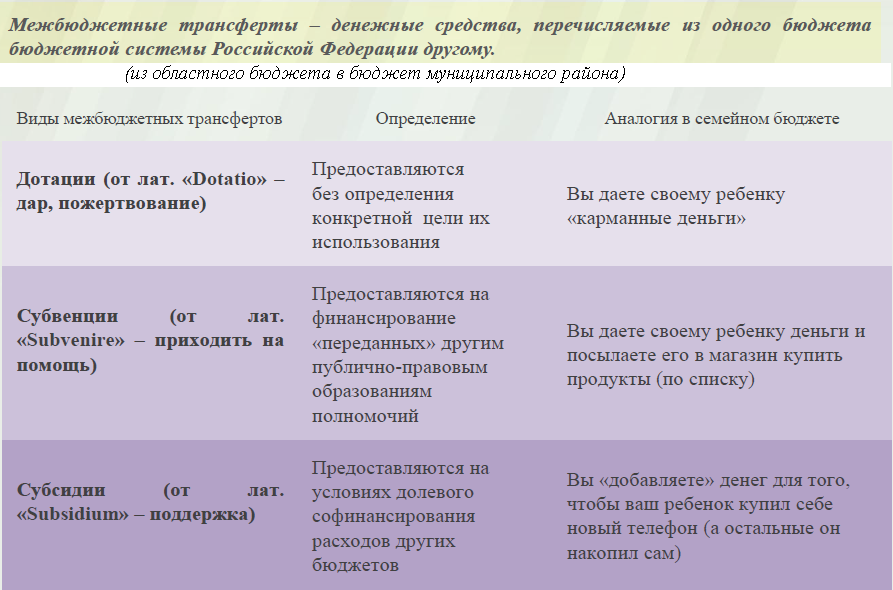 Федеральные, региональные и местные налоги.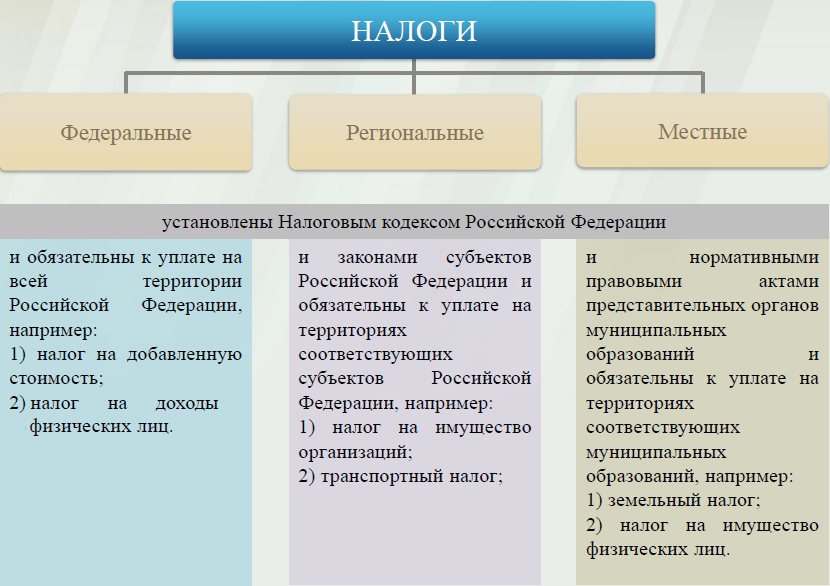 Мы все - налогоплательщики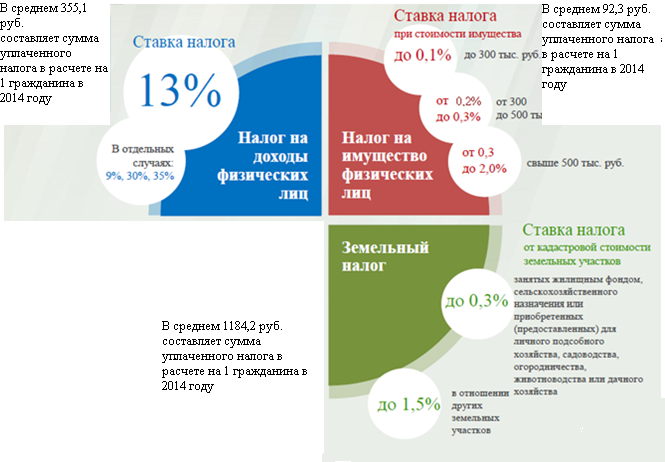 Налоги, зачисляемые в бюджет муниципального образования.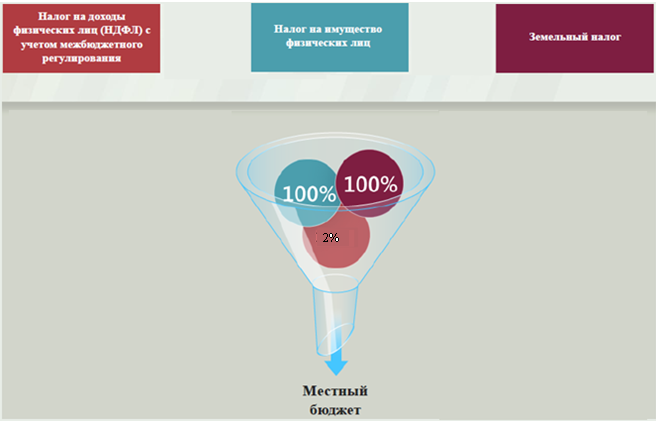 Структура доходов бюджета Николаевского муниципального образования                                                                                               тыс. руб.Доходы в 2016 году составили – 1124,8 тыс. руб.   Основными бюджетообразующими доходами бюджета муниципального образования являются земельный налог , налог на имущество и налог на доходы физических лиц.    РАСХОДЫ.Расходы бюджета – выплачиваемые из бюджета денежные средства.В каких единицах измеряются параметры бюджетов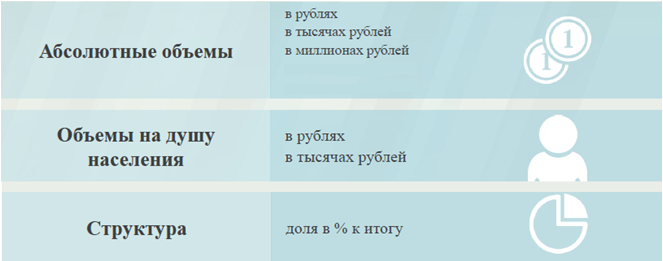 Расходы по основным функциям муниципального образования.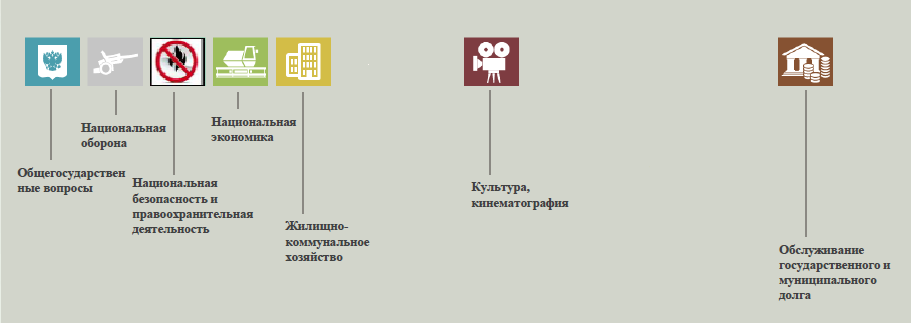 Структура расходов бюджета Николаевского муниципального образования по разделам за 2016 год.													                                                    %Структура расходов.Расходы бюджета Николаевского муниципального образования по основным разделам на душу населения				                                                                                                                руб.											                                тыс. руб.Диаграмма (Доля протяженности автомобильных дорог общего пользования местного значения, не отвечающих нормативным требованиям, в общей протяженности автомобильных дорог общего пользования местного значения в целом по муниципальному образованию.)ПоказателиПлан 2016 годаФакт 2016 годаДоходы, в том числе535,41124,8Налоговые, неналоговые доходы448,71038,1Безвозмездные поступления 86,786,7Расходы, в том числе 1295,11273,0Общегосударственные вопросы1150,41141,4ЖКХ67,654,5Национальная оборона63,063,0Другие расходы14,114,1Баланс (доходы-расходы)(-)Дефицит или профицит(+)-759,7-148,2Наименование доходовПлан 2016 годаФакт 2016 годаНаименование доходовПлан 2016 годаФакт 2016 годаНалоговые доходы всего:428,31017,7в том численалог на доходы физических лиц43,348,0налог на имущество физических лиц56,0130,6земельный налог329,0839,1Неналоговые доходы всего:20,420,4доходы от арендной платы за имущество1,81,8доходы поступающие в порядке возмещения расходов, понесенных от эксплуатации имущества18,618,6Безвозмездные поступления всего:86,786,7в том числедотации бюджетам субъектов Российской Федерации и муниципальных образований23,723,7дотации бюджетам субъектов Российской Федерации и муниципальных образований23,723,7дотации бюджетам субъектов Российской Федерации и муниципальных образований23,723,7субвенции бюджетам субъектов Российской Федерации и муниципальных образований.63,063,0субвенции бюджетам субъектов Российской Федерации и муниципальных образований.63,063,0Итого доходов:535,41124,8РазделНаименованиеПлан 2016годаФакт 2016года01Общегосударственные вопросы88,889,702Национальная оборона4,94,905Жилищно-коммунальное хозяйство5,24,308Культура, кинематография1,11,1Всего100100РазделПоказательПлан 2016 годаФакт 2016года05Жилищно-коммунальное хозяйство117,194,508Культура, кинематография24,424,401Содержание работников органов местного самоуправления1993,81978,2Итого расходы местного бюджета2244,52206,3РасходыПлан 2016 годаФакт 2016 годаОбщегосударственныевопросы1150,41141,4Национальная оборона63,063,0Жилищно-коммунальное хозяйство67,654,5Культура, кинематография14,114,1ИТОГО расходов:1295,11273,0